Złącze elastyczne ELM 20 ExOpakowanie jednostkowe: 1 sztukaAsortyment: C
Numer artykułu: 0092.0248Producent: MAICO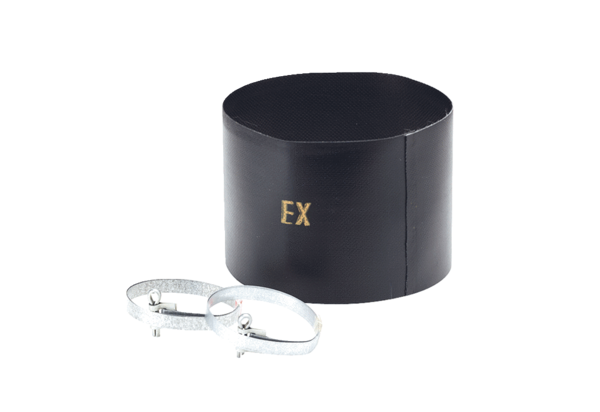 